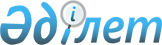 "Тимирязев ауданының ұйымдарындағы төленетін қоғамдық жұмыстарды ұйымдастыру туралы" аудан әкімдігінің 2010 жылғы 29 қарашадағы N 231 қаулысына өзгеріс пен толықтыру енгізу туралы
					
			Күшін жойған
			
			
		
					Солтүстік Қазақстан облысы Тимирязев аудандық әкімдігінің 2011 жылғы 30 мамырдағы N 144 қаулысы. Солтүстік Қазақстан облысының Әділет департаментінде 2011 жылғы 9 маусымда N 13-12-129 тіркелді. Күші жойылды - Солтүстік Қазақстан облысы Тимирязев аудандық әкімдігінің 2012 жылғы 27 қаңтардағы N 18 Қаулысымен

      Ескерту. Күші жойылды - Солтүстік Қазақстан облысы Тимирязев аудандық әкімдігінің 2012.01.27 N 18 Қаулысымен      «Нормативтік құқықтық актілер туралы» Қазақстан Республикасының 1998 жылғы 24 наурыздағы № 213 Заңының 21-бабына, «Халықты жұмыспен қамту туралы» Қазақстан Республикасының 2001 жылғы 23 қаңтардағы № 149 Заңының 7-бабы 5) тармақшасына, 20-бабы 5-тармағына, «Халықты жұмыспен қамту туралы» Қазақстан Республикасының 2001 жылғы 23 қаңтардағы Заңын іске асыру жөніндегі шаралар туралы» Қазақстан Республикасы Үкіметінің 2001 жылғы 19 маусымдағы № 836 қаулысына сәйкес, аудан әкімдігі ҚАУЛЫ ЕТЕДІ:



      1. «Тимирязев ауданының ұйымдарындағы төленетін қоғамдық жұмыстарды ұйымдастыру туралы» Тимирязев ауданы әкімдігінің 2010 жылғы 29 қарашадағы № 231 қаулысына (Нормативтік-құқықтық актілерді тіркеудің мемлекеттік тізілімінде № 13-12-118 тіркелген, 2010 жылғы 25 желтоқсандағы № 53 «Көтерілген тың», 2010 жылғы 25 желтоқсандағы № 53 «Нива» аудандық газеттерінде жарияланған) келесі өзгеріс пен толықтыру енгізілсін.

      Қаулымен бекітілген, Тимирязев ауданының ұйымдарындағы қоғамдық жұмыстардың түрлері мен көлемдерінің тізімі (әрі қарай – Тізім) қосымшаға сәйкес 20-1 реттік нөмірі жолымен толықтырылсын;

      Тізімнің 24 жолында «Жұмыс орындары» бағанда «6» санын «4» санымен ауыстырылсын.



      2. Осы қаулының орындалуын бақылау аудан әкімінің орынбасары Ж.Е. Макеноваға жүктелсін.



      3. Осы қаулы алғаш ресми жарияланған күннен кейін он күнтізбелік күн өткеннен кейін қолданысқа енгізіледі.      Аудан әкімі                                Қ. Қасенов      «КЕЛІСІЛДІ»:

      Солтүстік Қазақстан облысы

      сот актілерін орындау жөніндегі

      Департамент бастығы                        С.С. Сағдат

Тимирязев ауданы әкімдігінің

2011 жылғы 30 мамырдағы № 144

қаулысына қосымшаТимирязев ауданы әкімдігінің

2010 жылғы 29 қарашадағы № 213

қаулысымен бекітілген Тимирязев ауданының ұйымдарындағы қоғамдық жұмыстардың түрлері мен көлемдерінің Тізімі
					© 2012. Қазақстан Республикасы Әділет министрлігінің «Қазақстан Республикасының Заңнама және құқықтық ақпарат институты» ШЖҚ РМК
				р/с

№Ұйымның атауыҚоғамдық жұмыстардың түрлеріЖұмыстар

дың көлеміЖұмыс орындары20-1Солтүстік Қазақстан облысы бойынша сот актілерін орындау жөніндегі Департаментінің Тимирязев аумақтық бөліміАғымдағы және мұрағаттық құжаттар жұмыстарда, өндірістерді тіркеуге хат-

хабарларды жеткізуге көмек көрсету500 бірлік хат-

хабарлар2